ВОПРОСЫ И ЗАДАНИЯ ПО ТЕМЕ«География Тамбовской области»ТЕСТЫ:Тамбовская область расположена в центре:Мещерской низменностиПриволжской возвышенностиОкско-Донской низменностиСреднерусской возвышенностиТамбовская область граничит с областями:Рязанской, Воронежской, Пензенской, УльяновскойРязанской, Волгоградской, Пензенской, УльяновскойСаратовской, Воронежской, Пензенской, РязанскойСаратовской, Воронежской, Пензенской, ЛипецкойТамбовская область была образована в:1636 году1917 году1945 году 1937 годуТамбовская область расположена в природной зоне:СтепейШироколиственных лесовПолупустыньЛесостепей Охраняемые животные Тамбовской области, занесенные в Красную книгу:Дрофа, выхухоль, гигантская вечерницаВыхухоль, заяц-беляк, лисицаЗаяц-русак, белка, ондатраОндатра, волк, лесная куницаКрупные реки Тамбовской области:Кариан, Волга, ДонОка, Матыра, ЦнаЦна, Ворона, ВоронежЛесной Воронеж, Польной Воронеж, ИловайТамбовская область находится в климатическом поясе:АрктическомУмеренномТропическомСубтропическомПервомайский район расположен на :Северо-западе областиСеверо-востоке областиЗападе областиЮго-востоке областиГород наукоград:ТамбовКирсановМичуринскРассказовоЗАДАНИЯДополните таблицу «Достопримечательности Тамбовской области»Определите, какие города обозначены под номерами:…………………………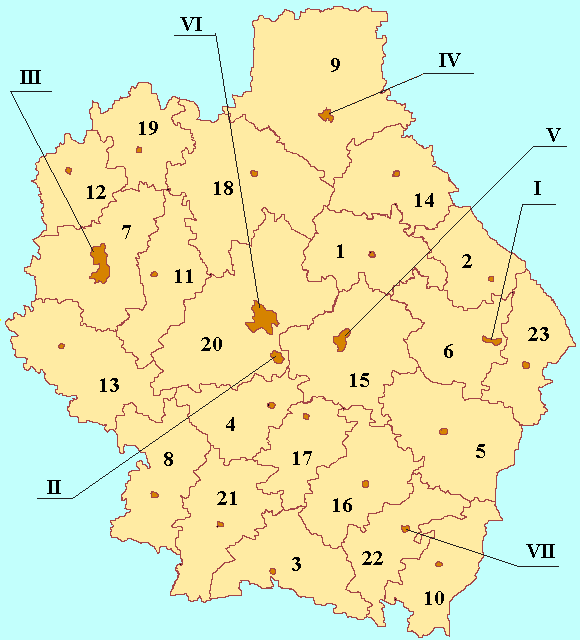 ………………………....………………………………………………………………………………………………………...…………………………Определите, какие административные районы  обозначены цифрами:1.  …………………………………..7.  …………………………………..20. ………………………………….9. ……………………………………12. ………………………………….19. ………………………………….Таблица ответовТЕСТЗадания10.11.12.№ п.п.Населенный пунктДостопримечательностьФотография объекта1Г. Тамбов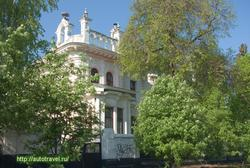 2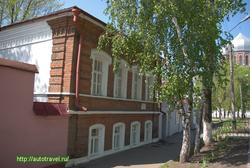 3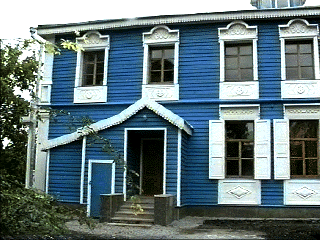 Филиал(здание)команда№ вопроса123456789Правильный ответ№ п.п.123Населенный пунктТамбовДостопримечательность№ п.п.Город 1234567№Административный район172091219